Conseil des arts et des lettres du QuébecCall for proposals for a work of art at the BAnQ Rouyn-Noranda: additional informationArchival resources :All of the archival collections kept at BAnQ Rouyn-Noranda are accessible on Advitam (research and dissemination interface of the National Archives) hereSuggestions of archival collections that could be used in the course of this call for projects.Location:The work of art will be installed in the public space occupied by BAnQ Rouyn-Noranda (27 Rue du Terminus Ouest, Rouyn-Noranda) in the Administration and Exhibition area near the main entrance. The space reserved for the work of art is indicated in blue on the following plan.The floor space available is 200 X 66 cm (13,200 cm2) and the wall space is 200 X 275 cm (55,000 cm2), totally around 3.63 cubic metres.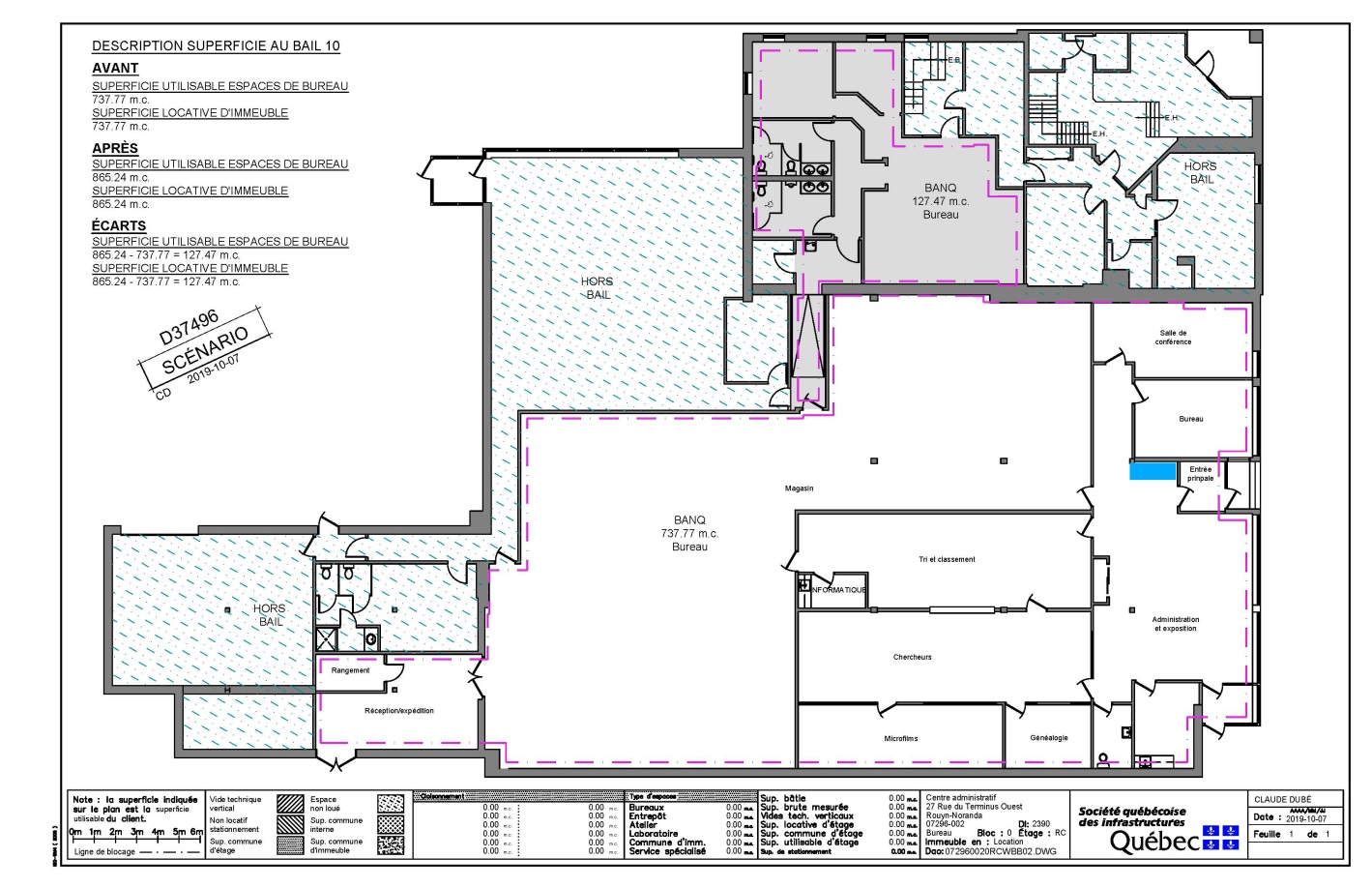 Photos of the space reserved for the piece: Archivist’s contact information:Sébastien TessierArchivist and CoordinatorDirection des régionsBibliothèque et Archives nationales du QuébecBAnQ Rouyn-Noranda27 Rue du Terminus OuestRouyn-Noranda, Québec J9X 2P3Telephone: 819 763-3484, ext. 6301Fax: 819 763-3480sebastien.tessier@banq.qc.caCollectionContentsDescription in PistardP34 – Rouyn-Noranda 1925-1976 50th anniversary Committee CollectionThis beautiful collection of photos and interviews with pioneers offers a great deal of information about the foundation and development of the cities of Rouyn and Noranda. All photos and interviews are available online at BAnQ numérique.P34S2 P34S3 P117 – Rouyn-Noranda Historical Society CollectionThis is a superb collection of photos of Rouyn-Noranda infrastructure with high-quality maps and plans.P117S2 P123,S1 – Fonderie Horne, Série Vavasour & Dick CollectionHubert Vavasour was the first professional photographer to settle in Rouyn-Noranda. He photographed the two cities from their foundation until 1935.P123S1 P124 – Joseph Hermann Bolduc CollectionJoseph Hermann Bolduc was Rouyn-Noranda’s most prominent photographer from 1937 to 1978. P124 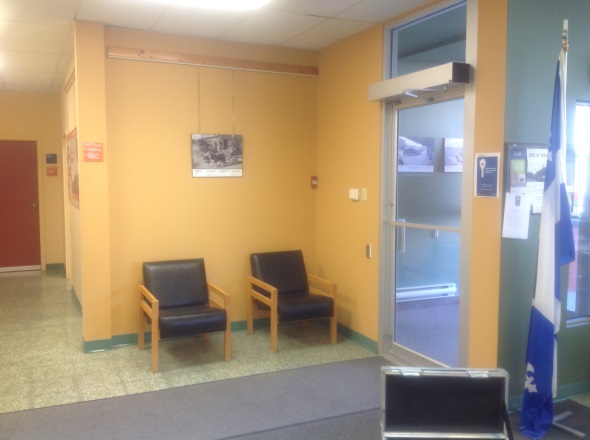 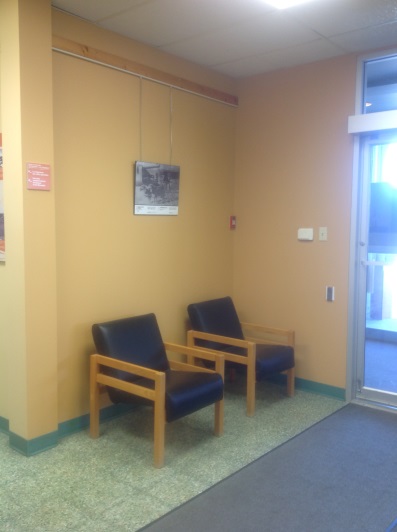 